ANEXO IIIATESTADO DE FREQUÊNCIA MENSALUnidade Acadêmica: _______________________________________________________________Monitor: __________________________________________________________________________Processo Seletivo (Edital/Ano): ______________________________________________________Docente Supervisor: _______________________________________________________________     Unidade Curricular: ________________________________________________________________Declaro que o monitor acima citado cumpriu _______ horas de atividades de Monitoria:(   ) Remunerada ou (    ) Voluntária no período de __________ a __________  _________________ , ___ de __________ de _____local                                       e data_________________________________________________________________Professor(a) Supervisor(a) da Monitoria / Nº SIAPEVIA DO MONITOR    ANEXO IIIATESTADO DE FREQUÊNCIA MENSALUnidade Acadêmica: ________________________________________________________________Monitor: __________________________________________________________________________Processo Seletivo (Edital/Ano): ______________________________________________________Docente Supervisor: _______________________________________________________________Unidade Curricular: ________________________________________________________________Declaro que o monitor acima citado cumpriu _____ horas de atividades de Monitoria:(   ) Remunerada ou (    ) Voluntária no período de ______________ a _______________  _________________________ , _______ de ___________________ de ______local                                       e data_________________________________________________________________Assinatura do Servidor da DAA/PROGRAD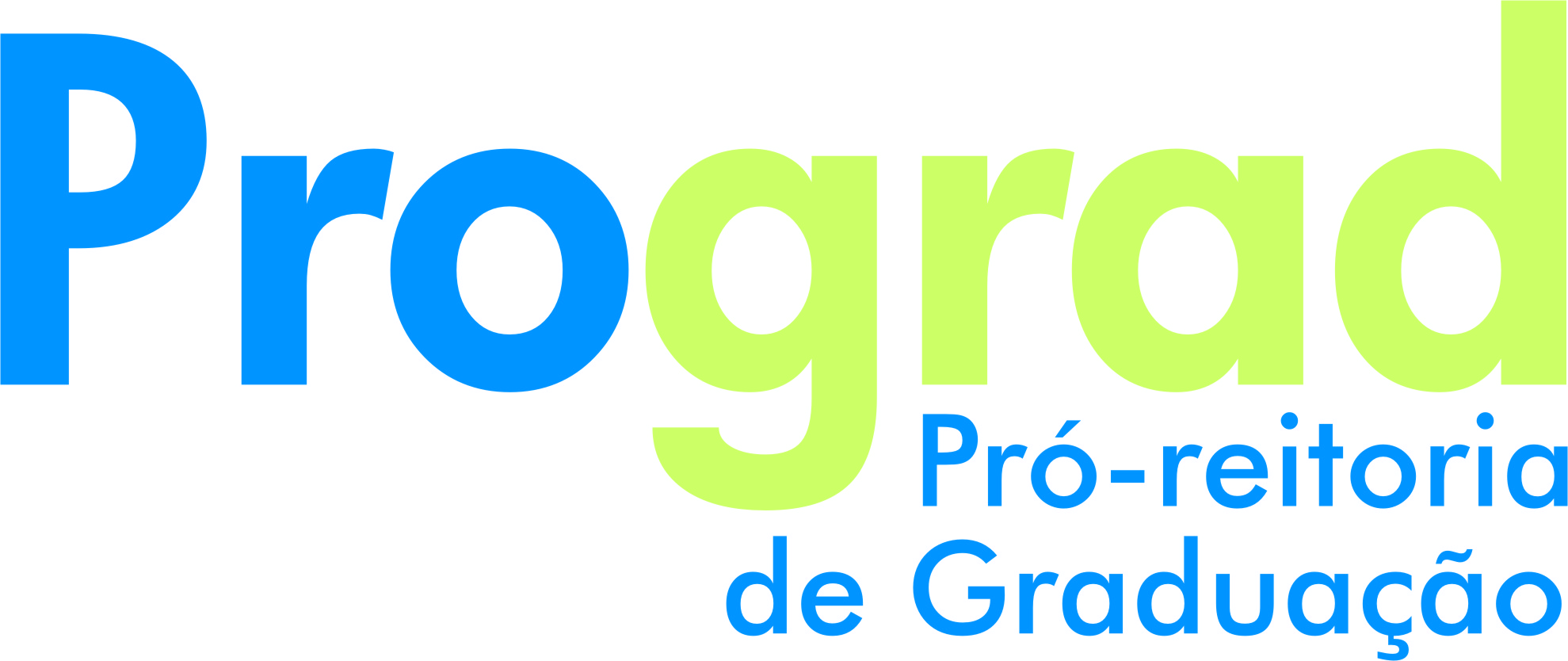 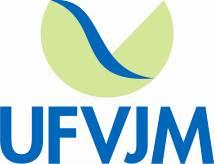 